Robert L. Rodriguez, D.D.S.SMILE EVALUATIONPatient’s Name: _________________________   Date:  _____________________Do you like the way your teeth look? 		Yes  ___   No  ___Explain:  ____________________________________________________________________ Are you happy with the color of your teeth?  	Yes  ___   No  ___Explain:  ____________________________________________________________________Would you like for your teeth to be whiter?  	Yes  ___   No  ___Explain:  ____________________________________________________________________Would you like for your teeth to be straighter? 	Yes  ___   No  ___ Explain:  ___________________________________________________________________	Do you have spaces between your teeth?		Yes  ___   No  ___Explain:  ___________________________________________________________________	Would you like your teeth to be longer?		Yes  ___   No  ___Explain:  ___________________________________________________________________Do you like the shape of your teeth?		Yes  ___   No  ___Explain:  ___________________________________________________________________Do you have old silver fillings that you would like replaced?	  Yes  ___   No  ___Explain:  ___________________________________________________________________	Do you have missing teeth that you would like replaced?           Yes  ___   No  ___Explain:  ___________________________________________________________________If you could change anything about your smile, what would you change?Explain:  ___________________________________________________________________Do you snore?  Yes  ___   No  ___Do have sleep apnea?  Yes  ___   No  ___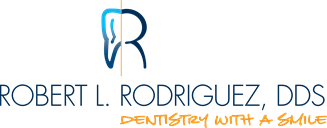 